Specifications for diaries EXECUTIVE DIARY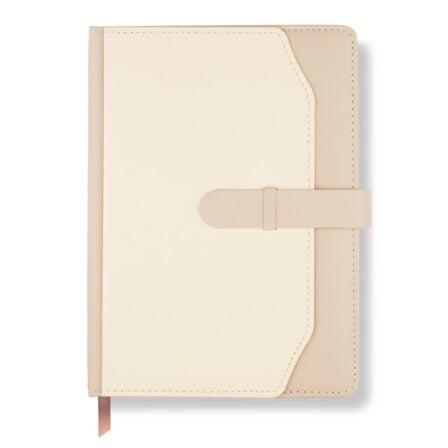 Item SpecificationBidder’s Offer [The bidder should clearly state his/her offer]EXECUTIVE SMALL FILOFAXProduct Size: 27.5cm (l) x 18.3cm (w) x 2.8cm (d)Padded executive diariesCentre clip with or without metalCapacity: A5Branding Options: Name encryption, Full Colour insertsMust have ZETDC Northern Region logoMust be stitched